Задания самостоятельной работы для детей 6-7 лет                                                           2.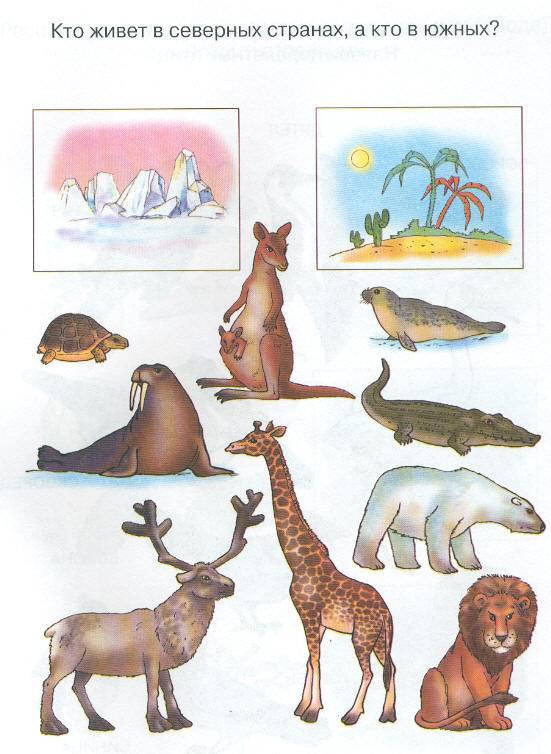 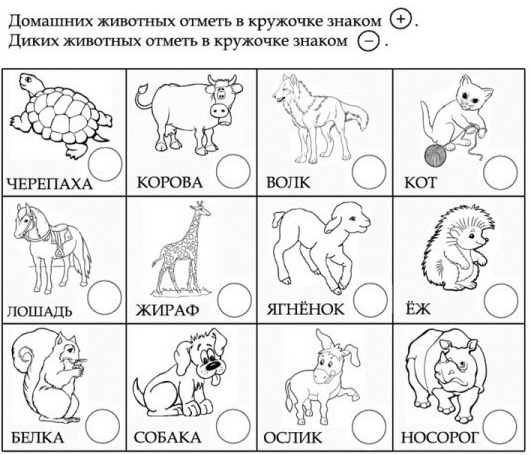 Отметь перелетных и зимующих птиц                4.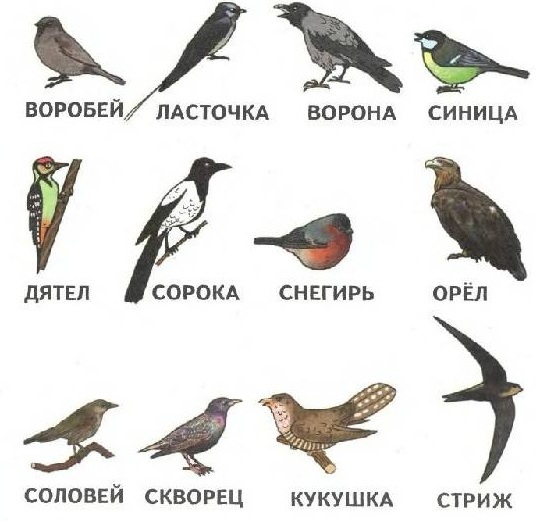 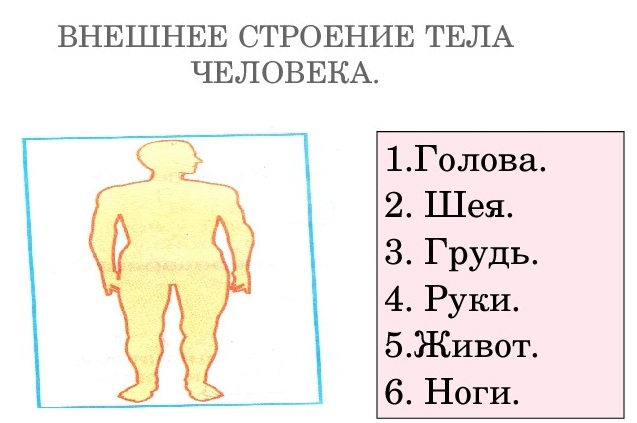 5.     Распредели растения на 3 группы                6.          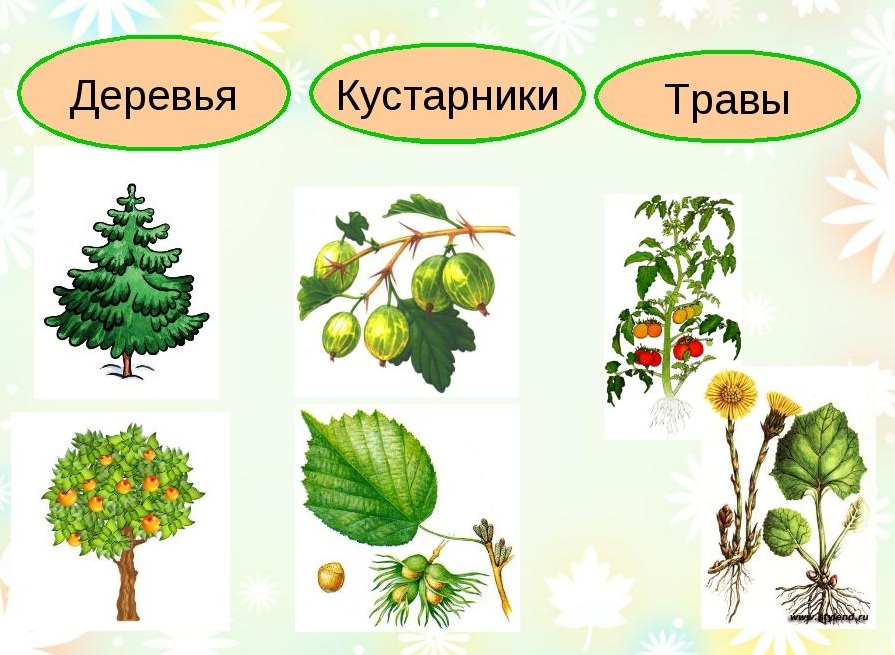 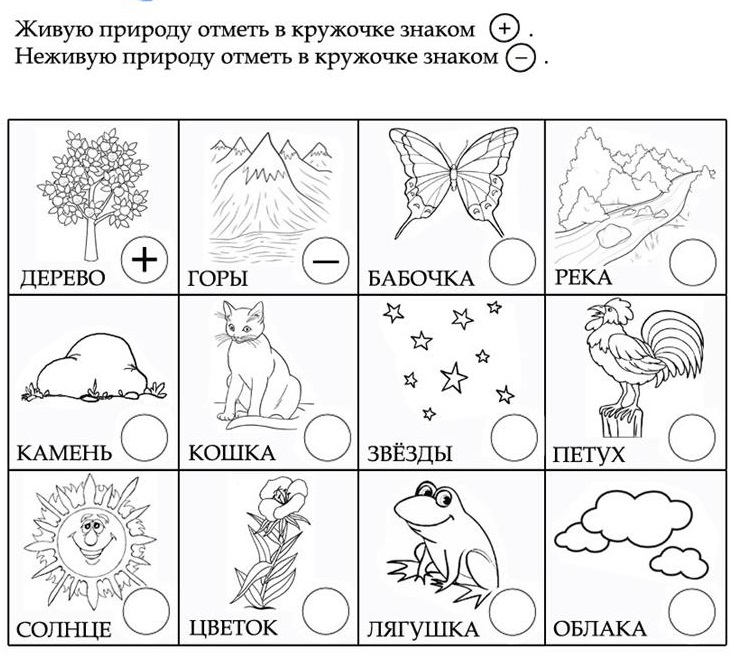 7.   Вспомни, какого цвета флаг России, и раскрась его.    8.9. Отметь насекомых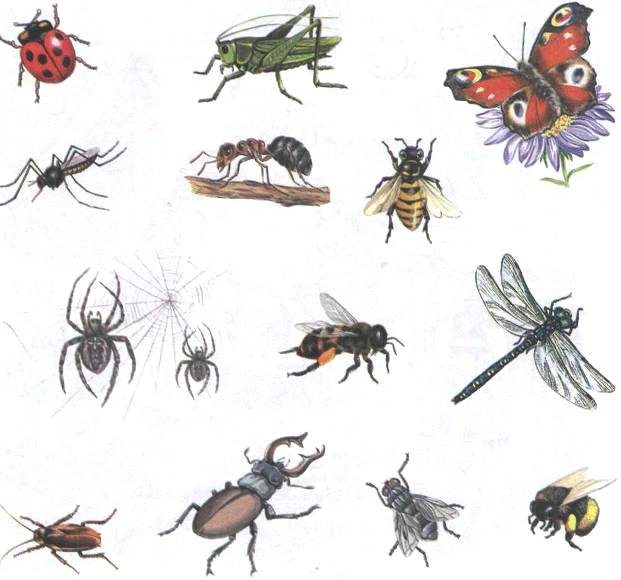 